  MADONAS NOVADA PAŠVALDĪBA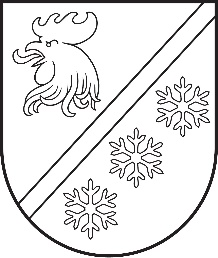 Reģ. Nr. 90000054572Saieta laukums 1, Madona, Madonas novads, LV-4801 t. 64860090, e-pasts: pasts@madona.lv ___________________________________________________________________________MADONAS NOVADA PAŠVALDĪBAS DOMESLĒMUMSMadonā2023. gada 29. jūnijā							          		Nr. 403									     (protokols Nr. 9, 45. p.)Par finansējuma piešķiršanu jauniešu iniciatīvu projekta “Kontakts Madonas novadā ” realizācijaiAr mērķi atbalstīt  jauniešu (vecumā no 13 līdz 25 gadiem) iniciatīvas un līdzdalību sabiedriskajos procesos, īstenojot izglītojamo iniciatīvu projektus, stiprināt izglītības iestāžu pašpārvalžu attīstību, sekmēt izglītojamo aktīvu pilsonisko līdzdalību un vairot visu izglītojamo labbūtību, tajā skaitā atbalstot un sekmējot jauniešu ar ierobežotām iespējām iekļaušanu, Madonas novada piecu skolu (Madonas Valsts ģimnāzijas, Madonas pilsētas vidusskolas, Praulienas pamatskolas, Degumnieku pamatskolas un Kalsnavas pamatskolas) jaunieši  sagatavoja un iesniedza savus pieteikumus projektam “Kontakts Madonas novadā”.  Kopējā projektu summa EUR 5996,22 (pieci tūkstoši deviņi simti deviņdesmit seši eiro 22 centi). Ņemot vērā, ka dažādu iemeslu dēļ, netika iegūts ārējais finansējums Attīstības nodaļa lūdz piešķirt nepieciešamo finansējumu EUR 5996,22 projekta “Kontakts Madonas novadā” realizācijai no Madonas novada pašvaldības nesadalītajiem līdzekļiem.Noklausījusies sniegto informāciju, ņemot vērā 13.06.2023. Izglītības un jaunatnes lietu komitejas un 20.06.2023. Finanšu un attīstības komitejas atzinumus, atklāti balsojot: PAR – 16 (Agris Lungevičs, Aigars Šķēls, Aivis Masaļskis, Andris Dombrovskis, Andris Sakne, Artūrs Čačka, Artūrs Grandāns, Arvīds Greidiņš, Gunārs Ikaunieks, Guntis Klikučs, Iveta Peilāne, Kaspars Udrass, Māris Olte, Rūdolfs Preiss, Sandra Maksimova, Zigfrīds Gora), PRET – NAV, ATTURAS –  NAV, Madonas novada pašvaldības dome NOLEMJ:Piešķirt finansējumu EUR 5996,22 (pieci tūkstoši deviņi simti deviņdesmit seši eiro 22 centi) apmērā jauniešu iniciatīvu projekta konkursa “Kontakts”  realizācijai atbilstoši pašvaldībā iesniegtajiem pieteikumiem no Madonas novada pašvaldības nesadalītajiem līdzekļiem.              Domes priekšsēdētājs				             A. Lungevičs	Strazdiņa 27862080ŠIS DOKUMENTS IR ELEKTRONISKI PARAKSTĪTS AR DROŠU ELEKTRONISKO PARAKSTU UN SATUR LAIKA ZĪMOGU